PODZIMNÍ PROCHÁZKA SE SVĚTÝLKY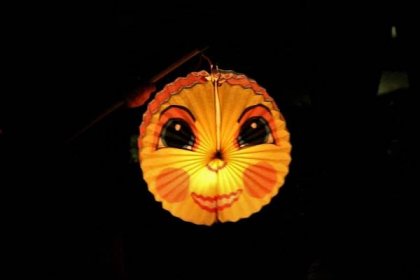 KDE: SRAZ U HOSPŮDKY VE VÁŽANECHKDY: V NEDĚLI 7. LISTOPADUV KOLIK: V 18:00 HODIN Na procházku si vezmětě lampiony, lucerničky…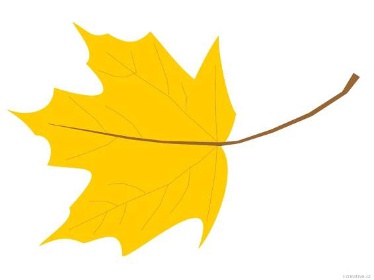 